The Writing Center Helps Every Graduate Student: Brainstorming, Drafting, and Revising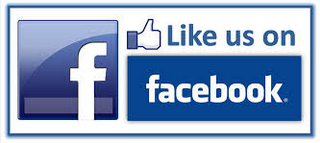 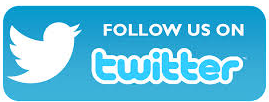 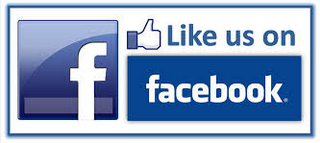 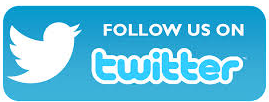 TIPS for SUCCESSSet goals for the session with your tutor.  Schedule the appointment well before the due date to get the most out of the session.  Make a follow-up appointment for more advice. Request the same tutor or a different one.  Try all the session types to learn which kinds you like best.Live Writing Center SessionsOnline Writing Center SessionsOnline Writing Center SessionsTIPS for SUCCESSSet goals for the session with your tutor.  Schedule the appointment well before the due date to get the most out of the session.  Make a follow-up appointment for more advice. Request the same tutor or a different one.  Try all the session types to learn which kinds you like best.Scheduled AppointmentMon. – Thurs.: 8 AM-7 PM
Fri.: 8 AM-5PM

Weekends appointments may be available upon requestE-mail AppointmentOnline Live Blackboard Collaborate SessionHow does it work?You can get face-to-face help at any stage of the writing process!  These sessions last up to 45 minutes.  You can get help developing, organizing, and revising your drafts.The tutor returns your papers with feedback two hours after the schedule appointment.  You can even schedule e-mail appointments for times when you are at work or in class!   You can get live help from the comfort of home.  Use the chat or webcam feature to talk with in real time with a tutor.Since this is a live dialog, Collaborate sessions are great for both developing and revising your paper.How do I get the most out of this kind of session?Join the conversation! Point to sections of the paper and explain your concerns.  Ask questions, develop writing you have, and try creating new ideas during the session.Share your goals for the appointment and provide any of the following:An outlineFreewritingAn early draftA revised draftThe tutor uses Microsoft Word to share their feedback in comments.Give yourself enough time to download and familiarize yourself with the Collaborate software prior to your session.How do I get ready for my appointment?For live sessions, bring your notes, books, and any draft work.For online appointments, e-mail the tutor before the start-time of your appointment and include the assignment sheet, a draft work, and an explanation of how you are developing your work.For online appointments, e-mail the tutor before the start-time of your appointment and include the assignment sheet, a draft work, and an explanation of how you are developing your work.